消费品召回计划生产者名称福建惠乐家商贸有限公司产品名称慧乐家儿童学习椅品牌慧乐家涉及数量20型号/规格FT-07生产起止日期2020年12月6日生产批号/批次2020.12.6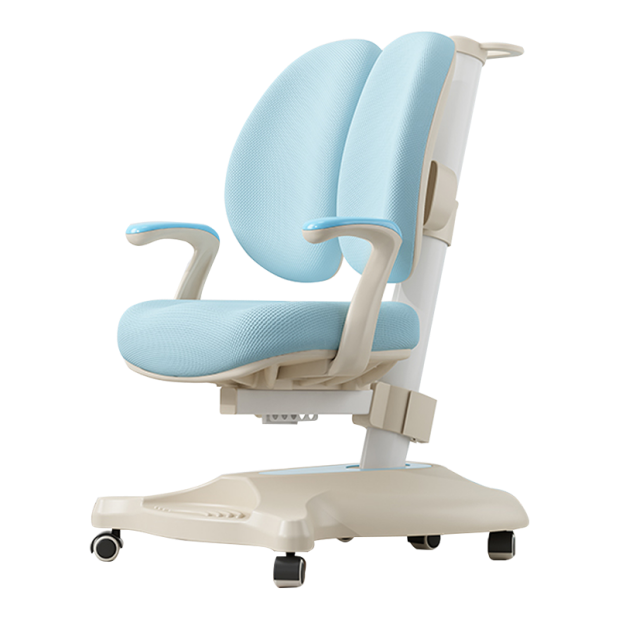 产品描述及外观图片存在的缺陷孔及间隙项目不符合标准《GB 28007-2011 儿童家具通用技术条件》的要求可能导致的后果存在儿童手指被夹伤的安全隐患避免损害发生的应急处置方式加强监督，严禁儿童将手指深入此间隙中具体召回措施为消费者免费提供维修或者退换货服务召回负责机构福建惠乐家商贸有限公司召回联系方式0591-87901160召回进度安排2022年5月10日至2022年8月10日，福建惠乐家商贸有限公司在网站发布召回公告，并通过公司售后热线等方式通知消费者此次召回事宜，为购买该批次产品的消费者进行维修或者退货退款。同时，消费者也可拨打电话0591-87901160了解具体事宜。其他需要报告的内容无其他信息相关用户也可以登录缺陷产品管理中心网站dpac.samr.gov.cn、www.recall.org.cn或关注微信公众号（SAMRDPAC)，或拨打缺陷产品管理中心热线电话：010-59799616，了解更多信息。